Univerzita Palackého v OlomouciPedagogická fakulta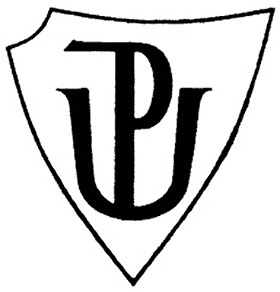 SEMINÁRNÍ PRÁCEDidaktická pomůcka k výuce českého jazyka pro 3. – 5. ročníkVypracovala: Jana FidrmucováNázev předmětu: Didaktika mateřského jazykaObor: Učitelství pro 1. stupeň ZŠŠkolní rok: 2018/2019Jméno vyučujícího: Mgr. Veronika KrejčíBalonky:I. ÚVODTuto pomůcku jsem vyrobila, protože si myslím, že určování druhu přídavných jmen je složitější učivo a je důležité s žáky učivo řádně procvičit a upevnit. Ideálním procvičováním je pro děti procvičování zábavnou formou a na tomto principu má fungovat i tato didaktická pomůcka.K vytvoření pomůcky potřebujeme tvrdé barevné i bílé papíry, nůžky, fix a vlastní kreativitu. Nejprve si vytvoříme balónky, na které napíšeme druhy přídavných jmen – tvrdá, měkká a přivlastňovací. Dále nastříháme stejně velké papírky, na které napíšeme jednotlivá přídavná jména, u kterých žáci budou určovat nejen druh přídavného jména, ale také Y/I. Název pomůcky: BalonkyRočník: 5.Učivo: určování druhu přídavných jmen, stupňování přídavných jmen, mluvnické kategorie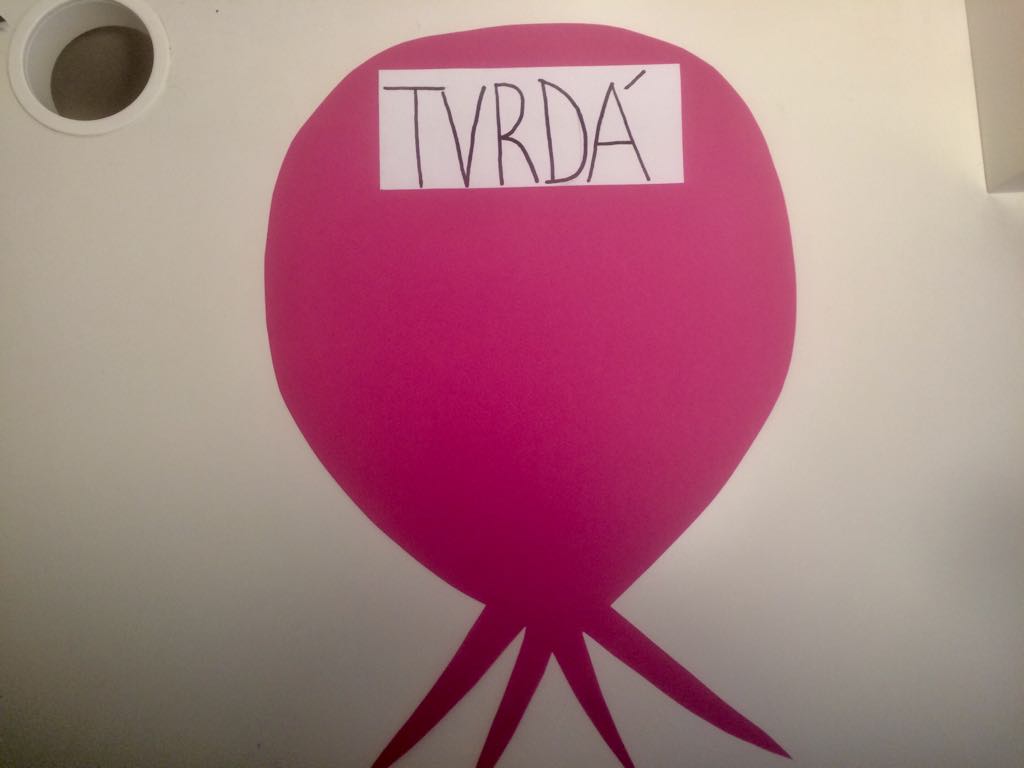 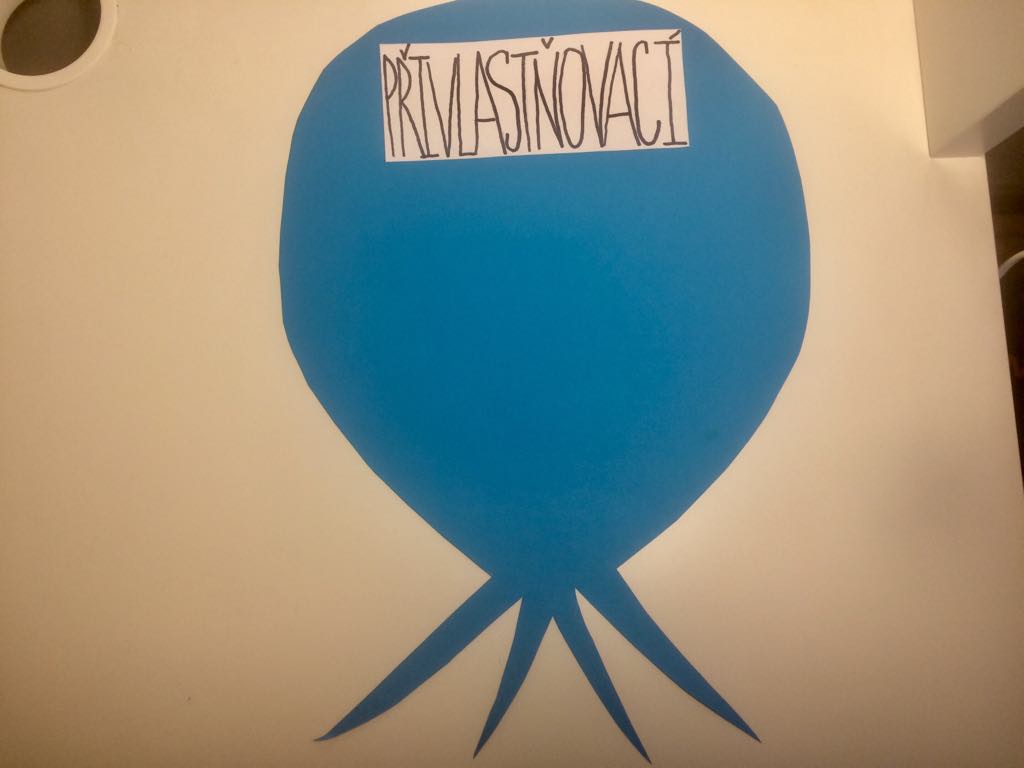 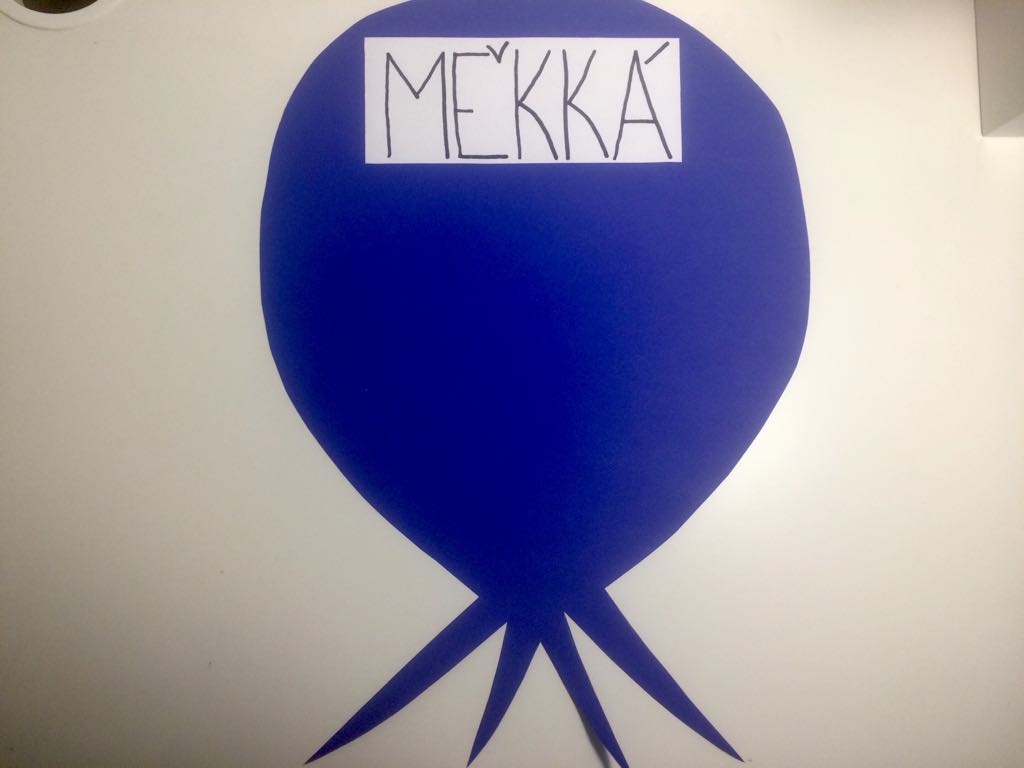 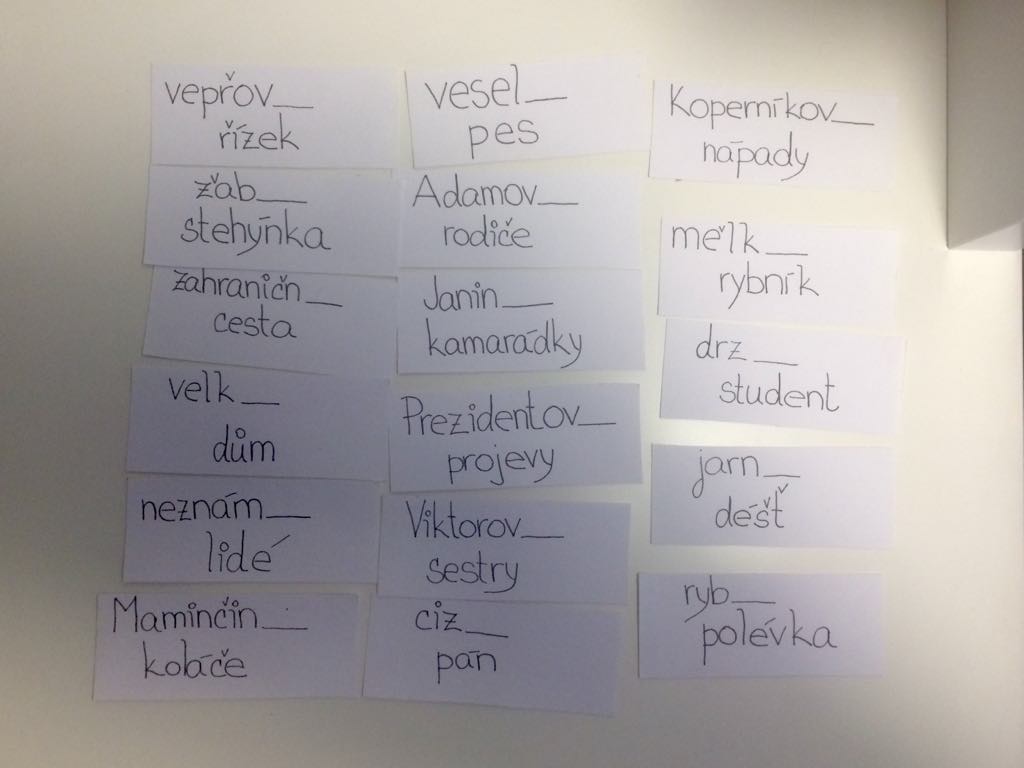 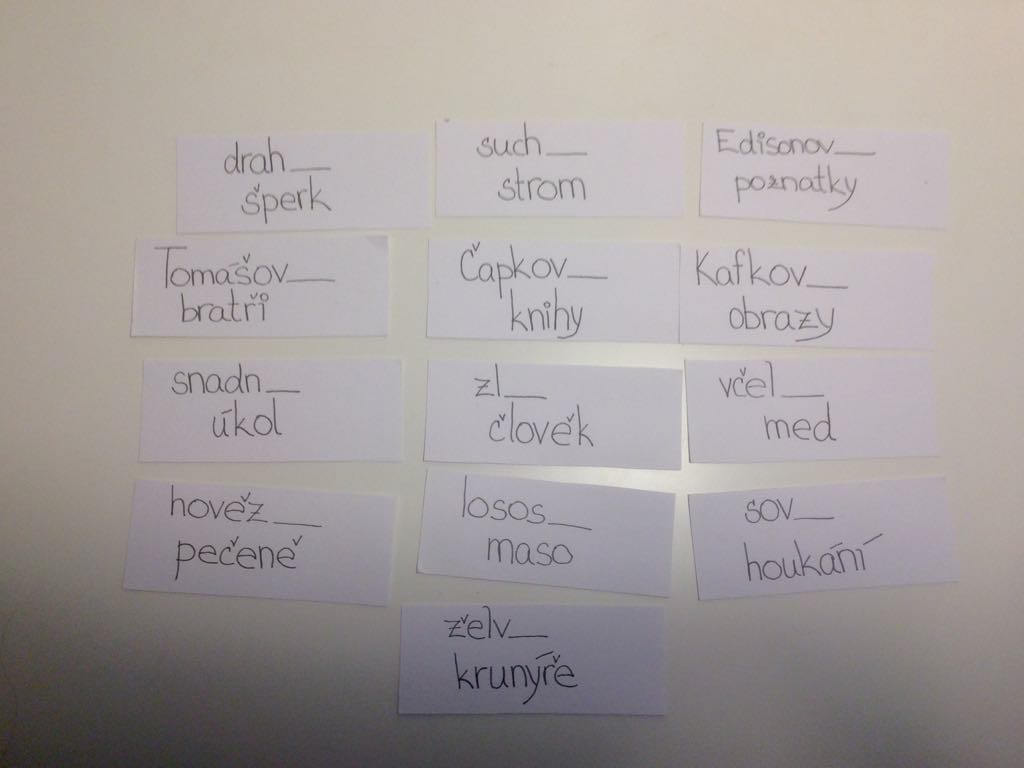 II. VYUŽITÍ1. Stupňování přídavných jmenDěti pracují v malých skupinách na koberci nebo v lavici. Každý žák si vylosuje jeden nebo 2 papírky s přídavnými jmény, například: drahý špek. Jejich úkolem je, vystupňovat přídavné jméno 1. stupeň, 2. stupeň, 3 stupeň. Drahý šperk, dražší šperk, nejdražší šperk. Ostatní žáci kontrolují, za stupňování bylo v pořádku. 2. Určování mluvnických kategoriíŽáci do skupinky dostanou kartičky s přídavnými jmény. Úkolem je určit mluvnické kategorie. Pád, číslo, rod, druh, vzor. Například: Drahý šperk – pád 1., číslo jednotné, rod mužský, druh tvrdý, vzor mladý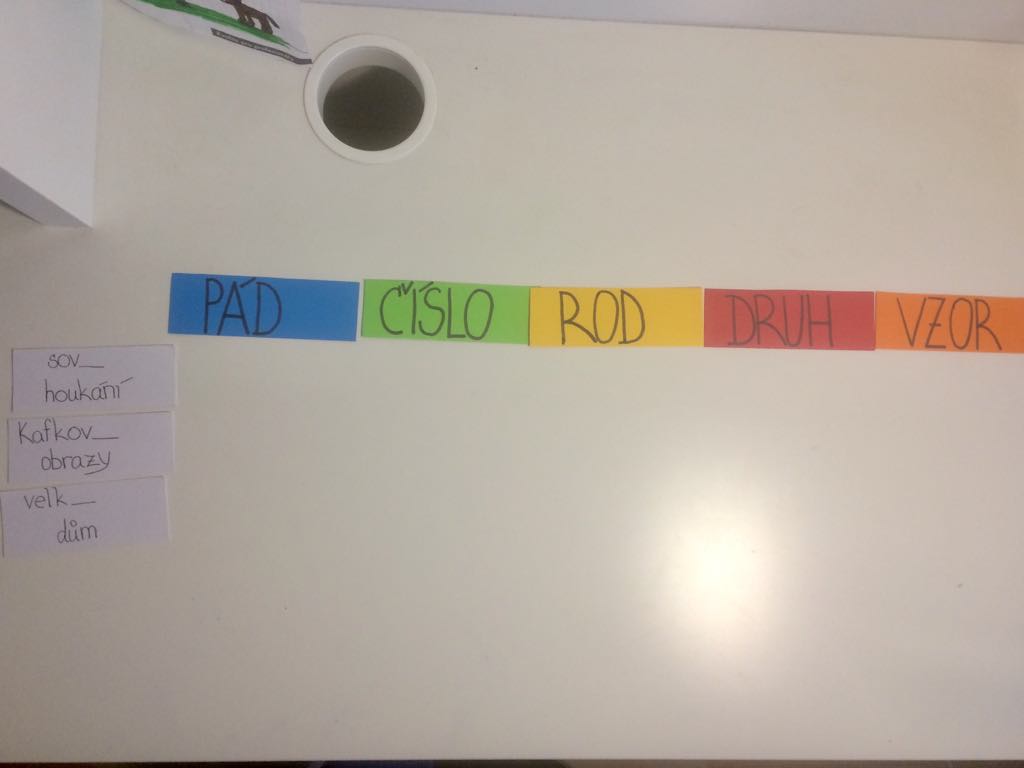 3. Vymýšlení větKaždý žák si vezme jednu kartičku, úkolem je vymyslet na dané přídavné jméno větu. Každý žák ji pak řekne nahlas, žáci poslouchají a s paní učitelkou kontrolují.Například: Drahý šperk. Tatínek včera koupil mamince k narozeninám drahý špek. 4. Určování kořene, koncovky a přípony u podstatných jmenMůžeme využít i při procvičování, kdy žáci na kartičkách určují co je kořen, přepona, přípona, koncovka.